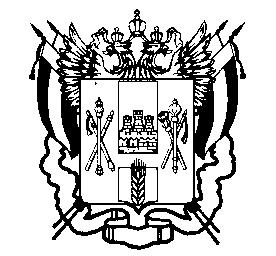 МИНИСТЕРСТВО ОБЩЕГО И ПРОФЕССИОНАЛЬНОГО ОБРАЗОВАНИЯРОСТОВСКОЙ ОБЛАСТИПРИКАЗ   _____________									___________    г. Ростов-на-ДонуОб утверждении  порядка проведения и проверки итогового сочинения (изложения) как условия допуска к государственной итоговой аттестации в образовательных организациях на территории Ростовской областиВ соответствии с  Федеральным законом от 29.12.2012 № 273-ФЗ «Об образовании в Российской Федерации», Порядком проведения государственной итоговой аттестации по образовательным программам среднего общего образования, утвержденным приказом Министерства образования и науки Российской Федерации от 26.12.2013 № 1400, письмом Минобрнауки России от 26.08.2013 № НТ-904/08 «Об итоговом сочинении (изложении)», письмами Рособрнадзора от 01.10.2014 № 02-651, от 15.10.2014 № 02-674, в целях своевременной и качественной подготовки к проведению итогового сочинения (изложения) в образовательных организациях на территории Ростовской области  ПРИКАЗЫВАЮ:1.Утвердить: порядок проведения и проверки итогового сочинения (изложения) как условия допуска к государственной итоговой аттестации в образовательных организациях на территории Ростовской области (приложение № 1);образец заявления на участие в итоговом сочинении (изложении) выпускника текущего учебного года (приложение № 2);образец заявления на участие в итоговом сочинении (изложении) выпускника прошлых лет (приложение № 3);образец согласия  на обработку персональных данных  (приложение № 4);образец акта об удалении участника итогового сочинения (изложения) (приложение № 5);сопроводительный бланк к материалам итогового сочинения (изложения) после его проведения (приложение № 6).2. Определить отдел общего образования  (Атаманчук Е.А.) ответственным за выполнение функций минобразования области при организации и проведении итогового сочинения (изложения) в образовательных организациях на территории Ростовской области в соответствии с Порядком проведения и проверки итогового сочинения (изложения) как условия допуска к государственной итоговой аттестации в образовательных организациях на территории Ростовской области.  3. Определить государственное бюджетное учреждение Ростовской области «Ростовский областной центр обработки информации в сфере образования» (Снежко Г.Е.) ответственным за технологическое обеспечение проведения итогового сочинения (изложения) на территориях Ростовской области, в том числе обеспечение деятельности по эксплуатации региональной информационной системы и взаимодействие с федеральной информационной системой.4. Отделу общего образования (Атаманчук Е.А.) довести настоящий приказ до сведения органов местного самоуправления муниципальных районов и городских округов в сфере образования, руководителей областных государственных образовательных организаций.5. Контроль исполнения настоящего приказа возложить на заместителя министра А.А. Паршину.Министр                 						Л.В. БалинаПриказ подготовлен отделом общего образования  (начальник  отдела Е.А. Атаманчук)Приложение № 1к приказу минобразованияРостовской областиот  ___________  № ________Порядок проведения и проверки итогового сочинения (изложения) как условия допуска к государственной итоговой аттестации в образовательных организациях на территории Ростовской области1. Общие положенияНастоящий порядок проведения и проверки итогового сочинения (изложения) как условия допуска к государственной итоговой аттестации в образовательных организациях на территории Ростовской области  (далее - Порядок) разработан в соответствии с Федеральным законом от 29.12.2012 № 273-ФЗ «Об образовании в Российской Федерации», Порядком проведения государственной итоговой аттестации по образовательным программам среднего общего образования, утвержденным приказом Министерства образования и науки Российской Федерации от 26.12.2013 № 1400, письмом Минобрнауки России от 26.08.2013 № НТ-904/08 «Об итоговом сочинении (изложении)», письмами Рособрнадзора от 01.10.2014 № 02-651, от 15.10.2014 № 02-674, рекомендациями по организации и проведению итогового сочинения (изложения) (далее - Рекомендации) и определяет порядок проведения итогового сочинения (изложения) как условия допуска к государственной итоговой аттестации, порядок и сроки проверки итогового сочинения (изложения).Результатом итогового сочинения (изложения) является «зачет» или «незачёт».Итоговое сочинение (изложение) проводится на русском языке. 2. Участники итогового сочинения (изложения)2.1. Итоговое сочинение (изложение) как условие допуска к государственной итоговой аттестации по образовательным программам среднего общего образования (далее - ГИА) проводится для обучающихся по образовательным программам среднего общего образования, в том числе для:- иностранных граждан, лиц без гражданства, беженцев и вынужденных переселенцев, освоивших образовательные программы среднего общего образования в очной, очно-заочной или заочной формах, а также для лиц, освоивших образовательные программы среднего общего образования в форме семейного образования или самообразования;- обучающихся, получающих среднее общее образование в рамках освоения образовательных программ среднего профессионального образования, в том числе образовательных программ среднего профессионального образования, интегрированных с образовательными программами среднего общего образования (при наличии у такой организации, реализующей образовательные программы среднего общего образования, свидетельства о государственной аккредитации);- обучающихся, получающих среднее общее образование по образовательным программам среднего общего образования в специальных учебно-воспитательных учреждениях закрытого типа, а также в учреждениях, исполняющих наказание в виде лишения свободы (на добровольной основе);- обучающихся с ограниченными возможностями здоровья или для обучающихся детей-инвалидов и инвалидов, получающих среднее общее образование по образовательным программам среднего общего образования (на добровольной основе).2.2. Итоговое сочинение на добровольной основе также может проводиться для лиц, освоивших образовательные программы среднего общего образования в предыдущие годы и имеющих документ об образовании, подтверждающий получение среднего общего образования (среднего (полного) общего образования), граждан, имеющих среднее общее образование, полученное в иностранных образовательных организациях (далее – выпускники прошлых лет).2.3. Изложение вправе писать:обучающиеся с ограниченными возможностями здоровья или дети-инвалиды и инвалиды;обучающиеся, получающие среднее общее образование по образовательным программам среднего общего образования в специальных учебно-воспитательных учреждениях закрытого типа, а также в учреждениях, исполняющих наказание в виде лишения свободы;лица, обучающиеся по состоянию здоровья на дому, в образовательных организациях, в том числе санаторно-курортных, в которых проводятся необходимые лечебные, реабилитационные и оздоровительные мероприятия для нуждающихся в длительном лечении.Обучающиеся с ограниченными возможностями здоровья при подаче заявления на написание итогового изложения предъявляют копию рекомендаций психолого-медико-педагогической комиссии и/или индивидуальной программы реабилитации для обучающихся детей-инвалидов и инвалидов, а также оригинал или заверенную в установленном порядке копию справки, подтверждающей факт установления инвалидности и выданной федеральным государственным учреждением медико-социальной экспертизы.2.4. Регистрация обучающихся для участия в итоговом сочинении (изложении) проводится в организации, осуществляющей образовательную деятельность, в которой обучающийся осваивает образовательные программы среднего общего образования. Места регистрации лиц, указанных в пп. 2.2, на сдачу итогового сочинения определяются министерством общего и профессионального образования Ростовской области (далее – минобразование области) (приказ от 23.09.2014 № 604).  2.5. Для лиц, по медицинским показаниям не имеющих возможности прийти в образовательные организации, в том числе для детей-инвалидов, обучающихся дистанционно, места проведения итогового сочинения (изложения) организуются на дому. При этом указанная категория лиц предъявляет копию рекомендаций психолого-медико-педагогической комиссии (с указанием необходимости проведения сочинения (изложения) на дому по медицинским показаниям).3. Организация проведения итогового сочинения (изложения)3.1. На территории Ростовской области итоговое сочинение  организуется и проводится минобразованием области совместно с органами местного самоуправления муниципальных районов и городских округов в сфере образования, государственным бюджетным учреждением Ростовской области «Ростовский областной центр обработки информации в сфере образования» (далее - РОЦОИСО), образовательными организациями, расположенными на территории Ростовской области.3.2. Минобразование области:3.2.1. Определяет места регистрации на итоговое сочинение (изложение) для выпускников прошлых лет.3.2.2. Организует информирование обучающихся и их родителей (законных представителей) по вопросам организации и проведения итогового сочинения (изложения) через организации, осуществляющие образовательную деятельность, и органы местного самоуправления муниципальных районов и городских округов в сфере образования, а также путем взаимодействия со средствами массовой информации, организации работы телефонов "горячей линии" и размещения информации на официальном сайте минобразования области в сети "Интернет".3.2.3. Устанавливает порядок передачи комплекта перечня тем сочинений (текстов изложений) в образовательные организации, а также сроки передачи комплекта перечня тем сочинений (текстов изложений) в образовательные организации в случае невозможности доставки их по объективным причинам в день проведения итогового сочинения (изложения).3.3. Государственное бюджетное учреждение Ростовской области «Ростовский областной центр обработки информации в сфере образования»:3.3.1. Обеспечивает информационную безопасность при хранении, использовании и передаче комплектов перечня тем итогового сочинения (текстов изложений), в том числе определяет места хранения комплектов перечня тем итогового сочинения (текстов изложений), лиц, имеющих к ним доступ, принимает меры по защите комплектов перечня тем итогового сочинения (текстов изложений) от разглашения содержащейся в них информации.3.3.2. Организует формирование и ведение сведений о проведении итогового сочинения (изложения) обучающихся в региональной информационной системе проведения ГИА обучающихся, освоивших основные образовательные программы среднего общего образования (далее - региональная информационная система), включая следующие сведения:- об обучающихся, выпускниках прошлых лет, сдающих итоговое сочинение (изложение);- о местах проведения итогового сочинения (изложения);- о распределении обучающихся, выпускников прошлых лет по местам проведения итогового сочинения (изложения) - образовательным организациям;- о результатах итогового сочинения (изложения), полученных обучающимися, выпускниками прошлых лет;- об изображении бланков регистрации и ответов обучающихся, выпускников прошлых лет.3.3.3. Обеспечивает передачу комплекта перечня тем сочинений (текстов изложений) в органы местного самоуправления муниципальных районов и городских округов в сфере образования.Органы местного самоуправления муниципальных районов и городских округов в сфере образования обеспечивают передачу комплекта перечня тем сочинений (текстов изложений) в муниципальные и областные государственные образовательные организации, в том числе государственное казенное учреждений здравоохранения «Детский санаторий » в г. Ростове-на-Дону»,  государственное казенное оздоровительное образовательное учреждение Ростовской области санаторного типа для  детей, нуждающихся в длительном лечении, санаторную школу-интернат № 28 г. Ростова-на-Дону, а также учреждения, исполняющие наказание в виде лишения свободы.3.3.4. Обеспечивает сканирование  бланков регистрации и бланков записи обучающихся, выпускников прошлых лет.Государственное казенное учреждений здравоохранения Ростовской области «Детский санаторий «Сосновая дача» в г. Ростове-на-Дону осуществляет сканирование бланков регистрации и бланков записи обучающихся самостоятельно и представляет в РОЦОИСО в сроки, установленные  п. 8 настоящего Порядка.3.4. Органы местного самоуправления муниципальных районов и городских округов в сфере образования:3.4.1. Определяют места проведения итогового сочинения для выпускников прошлых лет и их распределение.3.4.2. Организуют проведение итогового сочинения (изложения) в муниципальных образовательных организациях, а также областных государственных образовательных организациях, расположенных на территории муниципального образования, в соответствии с требованиями Рекомендаций.3.4.3. Определяют  места печати регистрационных бланков и бланков записи обучающихся, выпускников прошлых лет - организации муниципального уровня или образовательные организации.  Проверка итоговых сочинений (изложений) осуществляется в  образовательной организации.3.5. Образовательные организации, реализующие образовательные программы среднего общего образования (далее - образовательные организации), в том числе комиссии образовательных организаций, осуществляют следующие функции в рамках проведения итогового сочинения (изложения):- предоставляют сведения для внесения в региональную  информационную систему;- информируют обучающихся и их родителей (законных представителей) о сроках проведения итогового сочинения (изложения), о времени и месте ознакомления с результатами итогового сочинения (изложения) - не более 2-х дней по завершении проверки;- формируют состав комиссии образовательной организации по проведению и проверке итогового сочинения (изложения);- обеспечивают проведение итогового сочинения (изложения) в соответствии с требованиями Рекомендаций;-определяют места для написания итогового сочинения (изложения), проверки итогового сочинения (изложения);- формируют состав комиссии образовательных организаций, в том числе  лиц, привлекаемых к проведению и проверке итогового сочинения (изложения) в соответствии с требованиями Рекомендаций;- обеспечивают техническую поддержку проведения итогового сочинения (изложения), в том числе в соответствии с требованиями Технического регламента проведения итогового сочинения (изложения);- получают темы сочинений (тексты изложений) и обеспечивают их информационную безопасность;- обеспечивают обучающихся, выпускников прошлых лет орфографическими словарями при проведении итогового сочинения (орфографическими и толковыми словарями при проведении итогового изложения);- организуют проверку итоговых сочинений (изложений) обучающихся.3.6. Лица, привлекаемые к проведению итогового сочинения (изложения):руководитель образовательной организации (далее – руководитель)  или уполномоченное им лицо;технические специалисты, оказывающие информационно-технологическую помощь руководителю, а также осуществляющие копирование бланков итогового сочинения (изложения);члены комиссии, участвующие в организации и проведении  итогового сочинения (изложения);члены (эксперты) комиссии, участвующие в проверке итогового сочинения (изложения);медицинские работники, ассистенты, оказывающие необходимую помощь участникам с ОВЗ, с учетом состояния их здоровья, особенностей психофизического развития, в том числе непосредственно при проведении итогового сочинения (изложения);дежурные, контролирующие соблюдение порядка проведения итогового сочинения (изложения).3.7. В целях информирования граждан о порядке проведения итогового сочинения (изложения) на официальных сайтах минобразования Ростовской области, органов местного самоуправления муниципальных районов и городских округов в сфере образования, организаций, осуществляющих образовательную деятельность, не позднее чем за месяц до проведения итогового сочинения (изложения) публикуется следующая информация:- о сроках проведения итогового сочинения (изложения);- о местах проведения сочинения для выпускников прошлых лет;- о сроках, местах и порядке информирования о результатах итогового сочинения (изложения).3.8. Проверка итоговых сочинений (изложений) обучающихся, выпускников прошлых лет  осуществляется экспертами, входящими в состав комиссий образовательных организаций, с правом привлечения независимых экспертов.3.9. Эксперты комиссии образовательной организации, а также независимые эксперты других организаций, привлекаемые к проверке итоговых сочинений (изложений), должны обладать квалификацией в соответствии с Рекомендациями.3.10. Независимые эксперты - специалисты, не работающие в образовательной организации, которая обеспечивает проведение итогового сочинения (изложения), но имеющие необходимую квалификацию для проверки итогового сочинения (изложения).Независимыми экспертами не могут быть родственники участников итогового сочинения (изложения).Независимые эксперты привлекаются к проверке сочинений (изложений) обязательно в случае, если образовательная организация не обладает достаточным кадровым потенциалом для обеспечения проверки сочинений (изложений). Независимые эксперты могут привлекаться также для повышения объективности оценивания работ выпускников.3.11. Для проведения итогового сочинения (изложения) руководитель образовательной организации приказом формирует состав комиссии, включающий:членов комиссии, участвующих в организации проведении  итогового сочинения (изложения). членов (экспертов) комиссии, участвующих в проверке итогового сочинения (изложения);ответственного из числа членов комиссии за получение бланков итогового сочинения (изложения) (в случае получения бланков итогового сочинения (изложения) в местах, определенных органами местного самоуправления муниципальных районов и городских округов в сфере образования), а также передачу материалов итогового сочинения (изложения) в органы местного самоуправления муниципальных районов и городских округов в сфере образования. Состав комиссии образовательной организации формируется из учителей-предметников, администрации образовательной организации. Для получения объективных результатов при проверке и проведении итоговых сочинений (изложений) рекомендуется не привлекать учителей, обучающих выпускников данного учебного года. Для проведения итогового сочинения (изложения) руководитель приказом назначает:технического специалиста, оказывающего информационно-технологическую помощь, в том числе по организации печати (в случае печати бланков в образовательной организации) и копированию бланков итогового сочинения (изложения);ассистентов для участников с ОВЗ в соответствии с заключением психолого-медико-педагогической комиссии (далее – ПМПК);дежурных, участвующих в организации итогового сочинения (изложения) вне учебных кабинетов.Не позднее чем за две недели до проведения итогового сочинения (изложения) руководителю необходимо:организовать регистрацию обучающихся на участие в итоговом сочинении (изложении);при подаче заявления на участие в итоговом сочинении (изложении) проконтролировать сбор согласия на обработку персональных данных;определить изменения текущего расписания занятий образовательной организации в дни проведения итогового сочинения (изложения).Не позднее чем за день до начала проведения итогового сочинения (изложения): определить количество дежурных, находящихся в местах проведения в соответствии с приказом образовательной организации; обеспечить печать бланков итогового сочинения (изложения) (в случае печати бланков в образовательной организации)  или получение и доставку бланков в образовательные организации (в случае получения бланков итогового сочинения (изложения) в местах, определенных органами местного самоуправления муниципальных районов и городских округов в сфере образования);определить необходимое количество учебных кабинетов в образовательной организации для проведения итогового сочинения (изложения) и распределение между ними участников;провести проверку готовности образовательной организации к проведению итогового сочинения (изложения);организовать проверку работоспособности технических средств в помещении для руководителя, средств видеонаблюдения в учебных кабинетах (в случае, если средства видеонаблюдения установлены);организовать обеспечение участников итогового сочинения орфографическими словарями, а изложения – орфографическими и толковыми словарями;обеспечить ознакомление членов комиссии образовательной организации с инструктивными материалами;подготовить сопроводительные документы для проведения итогового сочинения (изложения).4. Сроки и продолжительность итогового сочинения (изложения)4.1. Продолжительность проведения итогового сочинения (изложения) составляет 235 минут.4.2. В продолжительность проведения итогового сочинения (изложения) не включается время, выделенное на подготовительные мероприятия (инструктаж обучающихся и выпускников прошлых лет, заполнение ими регистрационных полей и др.).4.3. Для обучающихся, выпускников прошлых лет с ограниченными возможностями здоровья, обучающихся детей-инвалидов и инвалидов продолжительность проведения итогового сочинения (изложения) увеличивается на 1,5 часа. При продолжительности экзамена 4 и более часа образовательной организацией организуется питание. 4.4. Итоговое сочинение (изложение) проводится в первую среду декабря для обучающихся, выпускников прошлых лет. Для выпускников прошлых лет итоговое сочинение может проводиться в первую среду февраля и первую рабочую среду мая.4.5. Выпускники прошлых лет при подаче заявления на прохождение итогового сочинения предъявляют оригиналы документов об образовании. Оригинал иностранного документа об образовании предъявляется с заверенным в установленном порядке переводом с иностранного языка. Указанное заявление подается лично.4.6. Для обучающихся, выпускников прошлых лет, повторно допущенных в текущем году к сдаче итогового сочинения (изложения), в случаях, предусмотренных п. 9.1 настоящего Порядка, предусматриваются дополнительные сроки проведения итогового сочинения (изложения) (первая среда февраля и первая рабочая среда мая).Места проведения итогового сочинения (изложения) для обучающихся, выпускников прошлых лет, повторно допущенных в текущем году к сдаче итогового сочинения (изложения), определяют органы местного самоуправления муниципальных районов и городских округов в сфере образования.Повторный допуск и проведение  итогового сочинения (изложения) осуществляется в соответствии с п. 9 настоящего Порядка.5. Сбор исходных сведений и подготовка к проведению итогового сочинения (изложения)5.1. Сведения об обучающихся, сдающих итоговое сочинение (изложение), вносятся РОЦОИСО в региональную информационную систему не позднее чем за 2 недели до проведения итогового сочинения (изложения).5.2. Сведения об обучающихся, сдающих итоговое сочинение (изложение), предоставляют органы местного самоуправления муниципальных районов и городских округов в сфере образования, и/или образовательные организации, в которых обучающиеся получают среднее общее образование, не позднее чем за 2,5 недели до проведения итогового сочинения (изложения).5.3. Бланки для проведения итогового сочинения (изложения) печатаются в местах, определенных органами местного самоуправления муниципальных районов и городских округов в сфере образования, в соответствии с п. 3.4.3. настоящего Порядка  не позднее, чем за день до проведения итогового сочинения (изложения).5.4. Комплекты перечня тем итогового сочинения (тексты изложений) передаются Рособрнадзором или уполномоченной организацией в РОЦОИСО за 20 минут до проведения итогового сочинения (изложения) по закрытым каналам связи для публикации на региональном информационном ресурсе,за 15 минут темы итогового сочинения будут опубликованы на открытых информационных ресурсах (http://www.ege.edu.ru/, http://fipi.ru/, http://www.rcoi61.org.ru).РОЦОИСО на сайте технической поддержки ГИА-11 (http://www.ege.rcoi61.org.ru/) размещает комплекты перечня тем итогового сочинения (тексты изложений) для органов  местного самоуправления муниципальных районов и городских округов в сфере образования за 15 минут до проведения итогового сочинения (изложения) – сразу после получения комплектов перечня тем итогового сочинения (текстов изложений) от Рособрнадзора или уполномоченной организации.Органы местного самоуправления муниципальных районов и городских округов в сфере образования сразу после получения комплектов перечня тем итогового сочинения (текстов изложений) передают комплекты перечня тем итогового сочинения (тексты изложений) государственным и муниципальным образовательным организациям по закрытым каналам связи (в случае их наличия) или по электронной почте (в случае отсутствия закрытых каналов связи у образовательной организации).В случае невозможности доставки комплекта перечня тем сочинений (текстов изложений) в образовательные организации по объективным причинам в день проведения итогового сочинения (изложения), проведение итогового сочинения (изложения) организуется в установленные Рекомендациями дополнительные сроки (в первую среду февраля и первую рабочую среду мая). 5.5. Логины и пароли для авторизации на специализированном портале передаются Рособрнадзором или уполномоченной организацией в РОЦОИСО не ранее чем за сутки до проведения итогового сочинения (изложения).5.6. В местах проведения итогового сочинения (изложения) выделяется помещение для технического специалиста, оборудованное телефонной связью, принтером, техническим оборудования для проведения копирования, персональным компьютером с необходимым программным обеспечением, для получения комплектов перечня тем итогового сочинения (текстов изложений).6. Проведение итогового сочинения (изложения)6.1. Итоговое сочинение (изложение) проводится в образовательных организациях, реализующих образовательные программы среднего общего образования.6.2. В день проведения итогового сочинения (изложения) руководитель обязан:проверить готовность учебных кабинетов к проведению итогового сочинения (изложения);в соответствии с определенным временем до начала проведения итогового сочинения (изложения) дать указание техническому специалисту получить темы сочинения (изложения) по закрытым каналам связи (в случае их наличия) или по электронной почте (в случае отсутствия закрытых каналов связи у образовательной организации).разместить в помещении руководителя все бланки итогового сочинения (изложения) и обеспечить их надежное хранение до момента передачи в учебные кабинеты;не позднее чем за 15 минут до начала итогового сочинения (изложения) выдать члену комиссии бланки итогового сочинения (изложения), темы сочинения (темы сочинения могут быть распечатаны на каждого участника или размещены на доске (информационном стенде), текст изложения и сопроводительные документы для проведения итогового сочинения (изложения) в учебном кабинете;обеспечить текстами изложений глухих, слабослышащих выпускников, а также выпускников с тяжелыми нарушениями речи (они не прослушивают, а в течение 40 минут читают текст для изложения), по истечении этого времени исходный текст сдается, и в оставшееся время выпускники пишут изложение.6.3. Члены комиссии до начала проведении итогового сочинения (изложения) обязаны ознакомиться с:нормативными правовыми документами, регламентирующими проведение итогового сочинения (изложения);инструкциями, определяющими порядок работы членов комиссии;правилами заполнения бланков регистрации и бланков записи итогового сочинения (изложения);порядком оформления сопроводительных документов для проведения итогового сочинения (изложения).Не позднее чем за один час тридцать минут до начала итогового сочинения (изложения) член комиссии должен:получить у руководителя информацию о назначении членов комиссии по учебным кабинетам, сопроводительные документы (ведомости) для проведения;пройти инструктаж у руководителя по процедуре проведения итогового сочинения (изложения).Не позднее чем за 30 минут до начала итогового сочинения (изложения):пройти в свой учебный кабинет, проверить его готовность к проведению итогового сочинения (изложения)  и приступить к выполнению своих обязанностей;раздать на рабочие места участников итогового сочинения (изложения) черновики (не менее двух листов) на каждого участника;проверить наличие орфографических словарей для участников итогового сочинения (орфографических и толковых словарей для участников изложения) в учебном кабинете;подготовить на доске (информационном стенде) необходимую информацию для заполнения бланков регистрации;получить у руководителя сопроводительные документы для проведения итогового сочинения (изложения) в учебном кабинете.Не позднее чем за 15 минут до начала итогового сочинения (изложения):получить от руководителя бланки итогового сочинения (изложения), темы сочинения (тексты изложения);обеспечить организованный вход участников итогового сочинения (изложения). Участники занимают места в соответствии с распределением, сформированным руководителем образовательной организации или в произвольном порядке;указать участнику итогового сочинения (изложения) место в учебном кабинете;указать место, где участник итогового сочинения (изложения) может оставить свои личные вещи.Допуск обучающихся, выпускников прошлых лет осуществляется при наличии у них документов, удостоверяющих их личность, и при наличии их в списках распределения в данной образовательной организации и аудитории.В случае отсутствия у обучающегося документа, удостоверяющего личность, он допускается в аудиторию после подтверждения его личности сотрудниками образовательной организации. Выпускники прошлых лет, не имеющие документов, удостоверяющих их личность, итоговое сочинение пишут в дополнительные сроки.6.4. Итоговое сочинение (изложение) начинается в 10.00 по московскому времени.6.5. Количество, общая площадь и состояние помещений, предоставляемых для проведения итогового сочинения (изложения), обеспечивают проведение итогового сочинения (изложения) в условиях, соответствующих требованиям санитарно-эпидемиологических правил и нормативов.6.6. Обучающиеся, выпускники прошлых лет рассаживаются за рабочие столы в соответствии с распределением, сформированным руководителем образовательной организации, или в произвольном порядке.6.7. Во время проведения итогового сочинения (изложения) обучающимся, выпускникам прошлых лет запрещается пользоваться текстами литературного материала (художественные произведения, дневники, мемуары, публицистику).6.8. До начала итогового сочинения (изложения) члены комиссии образовательной организации по проведению итогового сочинения (изложения) проводят инструктаж обучающихся, выпускников прошлых лет, в том числе информируют о правилах оформления итогового сочинения (изложения), продолжительности проведения итогового сочинения (изложения), а также о времени и месте ознакомления с результатами итогового сочинения (изложения). Члены комиссии образовательной организации по проведению итогового сочинения (изложения) также информируют о том, что записи на черновиках не обрабатываются и не проверяются.6.9. Члены комиссии образовательной организации по проведению итогового сочинения (изложения) выдают обучающимся, выпускникам прошлых лет бланки регистрации, бланк записи, дополнительные бланки записи (при необходимости) для выполнения итогового сочинения (изложения), черновики, орфографические словари (в случае изложения – орфографические и толковые словари).6.10. Члены комиссии образовательной организации по проведению итогового сочинения (изложения) знакомят обучающихся, выпускников прошлых лет с темами итоговых сочинений (текстами изложений) и фиксируют их на доске (информационном стенде). По указанию членов комиссии образовательной организации по проведению итогового сочинения (изложения) обучающиеся, выпускники прошлых лет заполняют регистрационные поля бланков, указывают номер темы итогового сочинения (текста изложения).6.11. Члены комиссии образовательной организации по проведению итогового сочинения (изложения) проверяют правильность заполнения обучающимися, выпускниками прошлых лет регистрационных полей бланков.6.12. Члены комиссии образовательной организации по проведению итогового сочинения (изложения) объявляют начало проведения итогового сочинения (изложения) и время его окончания, фиксируют его на доске (информационном стенде), после чего обучающиеся, выпускники прошлых лет приступают к написанию итогового сочинения (изложения).6.13. При проведении изложения текст изложения зачитывается участникам итогового сочинения (изложения) вслух трижды после объявления начала проведения изложения (глухим, слабослышащим выпускникам, а также выпускникам с тяжелыми нарушениями речи текст для изложения выдается на 40 минут, по истечении этого времени член комиссии забирает текст и участник пишет изложение).6.14. В случае нехватки места в бланке записи для выполнения итогового сочинения (изложения) по запросу обучающегося, выпускника прошлых лет члены комиссии образовательной организации по проведению итогового сочинения (изложения) выдают ему дополнительный бланк записи. По мере необходимости обучающимся, выпускникам прошлых лет выдаются черновики.Во время проведения итогового сочинения (изложения) участники имеют право выходить из учебного кабинета и перемещаться по образовательной организации в сопровождении одного из дежурных. 6.15. Во время проведения итогового сочинения (изложения) на рабочем столе обучающегося, выпускника прошлых лет, помимо регистрационного бланка и бланков записи, находятся:- ручка (гелевая, капиллярная или перьевая с чернилами черного цвета);- документ, удостоверяющий личность;- при необходимости лекарства и питание;- орфографический словарь (для изложения – орфографический и толковый словари), выданный членами комиссии образовательной организации по проведению итогового сочинения (изложения).6.16. Во время проведения итогового сочинения (изложения) запрещается:участникам – иметь при себе средства связи, электронно-вычислительную технику, фото, аудио и видеоаппаратуру, справочные материалы, письменные заметки и иные средства хранения и передачи информации, а также выносить из учебных кабинетов темы сочинений (тексты изложений) на бумажном или электронном носителях, фотографировать бланки и темы итогового сочинения (тексты изложения);членам комиссии, ассистентам, оказывающим необходимую помощь участникам с ОВЗ, техническим специалистам – иметь при себе средства связи.6.17. За 30 минут и за 5 минут до окончания итогового сочинения (изложения) члены комиссии образовательной организации по проведению итогового сочинения (изложения) сообщают обучающимся, выпускникам прошлых лет о скором завершении итогового сочинения (изложения).6.18. По истечении времени итогового сочинения (изложения) члены комиссии образовательной организации по проведению итогового сочинения (изложения) объявляют об окончании итогового сочинения (изложения) и собирают бланки регистрации, бланки записи обучающихся, выпускников прошлых лет, черновики у обучающихся, выпускников прошлых лет.Если бланки записи обучающихся, выпускников прошлых лет содержат незаполненные области (за исключением регистрационных полей), то организаторы погашают их следующим образом: "Z".Собранные экзаменационные материалы организаторы в аудитории упаковывают в чистые конверты, заготовленные заранее. 
На конверты наклеиваются заполненные сопроводительные бланки.Конверты передаются руководителю в незапечатанном виде.Руководитель передает бланки регистрации, бланки записи обучающихся, выпускников прошлых лет техническому специалисту для копирования.6.20. Обучающиеся, выпускники прошлых лет, досрочно завершившие выполнение итогового сочинения (изложения), сдают бланки и покидают образовательную организацию, не дожидаясь завершения окончания итогового сочинения (изложения).6.21. Лица, допустившие нарушение установленного порядка проведения итогового сочинения (изложения), удаляются по решению руководителя образовательной организации, по данному факту оформляется акт. Обучающиеся, удаленные с итогового сочинения (изложения)  за нарушения установленного порядка проведения итогового сочинения (изложения), допускаются к повторной сдаче решением педагогического совета.6.22. В день проведения итогового сочинения (изложения) по решению Рособрнадзора, министерства, Ростобрнадзора в образовательной организации присутствуют должностные лица, указанных органов. Допуск в образовательную организацию указанных лиц осуществляется только при наличии у них документов, удостоверяющих их личность и подтверждающих их полномочия.На входе в образовательную организацию сотрудники образовательной организации, осуществляющее охрану правопорядка совместно с организаторами проведения итогового сочинения (изложения) проверяют наличие документа, удостоверяющего личность у обучающихся, выпускников прошлых лет и наличие указанных лиц в списках распределения в данную образовательную организацию.7. Проверка итоговых сочинений (изложений) и их оценивание7.1. Проверка итоговых сочинений (изложений) и их оценивание экспертами комиссии образовательной организации. При осуществлении проверки итоговых сочинений (изложений) и их оценивании персональные данные участников сочинений (изложений) могут быть доступны экспертам.7.1.1. Технический специалист образовательной организации проводит копирование регистрационных бланков и бланков записи обучающихся, выпускников прошлых лет.7.1.2. Руководитель образовательной организации передает копии бланков итогового сочинения (изложения) на проверку и копии регистрационных бланков для внесения результатов проверки экспертам комиссии образовательной организации и независимым экспертам.7.1.3. Эксперты комиссии образовательной организации осуществляют проверку итоговых сочинений (изложений) обучающихся, выпускников прошлых лет и их оценивание в соответствии с критериями оценивания, разработанными Рособрнадзором. Каждое сочинение (изложение) обучающихся, выпускников прошлых лет проверяется одним экспертом один раз.7.1.4. Результаты проверки итоговых сочинений (изложений) и оценка вносятся в копию бланка регистрации.7.1.5. Копии бланков итогового сочинения (изложения) обучающихся, выпускников прошлых лет эксперты комиссии образовательной организации и независимые эксперты передают руководителю образовательной организации.7.1.6. Ответственное лицо, определенное руководителем образовательной организации, переносит результаты проверки из копий бланков регистрации в оригиналы бланков регистрации обучающихся, выпускников прошлых лет.7.2. Проверка итоговых сочинений (изложений) и их оценивание комиссией образовательной организации должна завершиться не позднее чем через неделю с даты проведения итогового сочинения (изложения).7.3. Руководитель образовательной организации обеспечивает передачу оригиналов бланков итогового сочинения (изложения) в орган местного самоуправления муниципальных районов и городских округов в сфере образования в течение 2-х часов после завершения копирования;обеспечивает безопасное хранение копий не менее месяца с момента проведения итогового сочинения (изложения).8. Обработка результатов итогового сочинения (изложения)8.1. Оригиналы бланков записи итогового сочинения (изложения) обучающихся, выпускников прошлых лет после копирования  в запечатанных конвертах с  наклеенными заполненными сопроводительными бланками доставляются в орган местного самоуправления муниципальных районов и городских округов в сфере образования с соблюдением режима информационной безопасности. Оригиналы бланков записи итогового сочинения (изложения) обучающихся, выпускников прошлых лет уполномоченными представителями органов местного самоуправления муниципальных районов и городских округов в сфере образования доставляются в РОЦОИСО в день проведения итогового сочинения (изложения) по графику для последующей обработки. 8.2. Руководитель образовательной организации по завершении проверки итоговых сочинений (изложений) не позднее чем через неделю с даты проведения итогового сочинения (изложения)  и внесения результатов проверки из копий бланков регистрации в оригиналы бланков регистрации обучающихся, выпускников прошлых лет в запечатанных конвертах с  наклеенными заполненными сопроводительными бланками направляет оригиналы бланков регистрации итогового сочинения (изложения) обучающихся, выпускников прошлых лет в орган местного самоуправления, осуществляющий управление в сфере образования,  с соблюдением режима информационной безопасности. Оригиналы бланков регистрации итогового сочинения (изложения) обучающихся, выпускников прошлых лет, с внесенными в них результатами проверки, доставляются уполномоченными представителями органов местного самоуправления муниципальных районов и городских округов в сфере образования в РОЦОИСО не позднее, чем через неделю после проведения итогового сочинения (изложения), для последующей обработки.8.3. Бумажные бланки (оригиналы) итогового сочинения (изложения) направляются на хранение в РОЦОИСО.8.4. Сканирование РОЦОИСО бланков итогового сочинения (изложения) обучающихся, выпускников прошлых лет должно завершиться не позднее чем через три дня после проведения проверки и оценивания итогового сочинения (изложения) экспертами комиссий образовательных организаций, экспертными комиссиями.8.5. Обработка бланков итогового сочинения (изложения) осуществляется РОЦОИСО с использованием специальных аппаратно-программных средств. 8.6. Обработка проверенных бланков итогового сочинения (изложения) включает в себя:8.6.1. сканирование проверенных бланков итогового сочинения (изложения);8.6.2. распознавание информации, внесенной в проверенные бланки итогового сочинения (изложения);8.6.3. сверку распознанной информации с оригинальной информацией, внесенной в проверенные бланки итогового сочинения (изложения).8.7. Сведения о результатах сдачи итогового сочинения (изложения) обучающихся РОЦОИСО вносит в региональную информационную систему.8.8. Изображения бланков итогового сочинения (изложения) РОЦОИСО размещает на региональных серверах. 8.9. Изображения бланков итогового сочинения (изложения) обучающихся, выпускников прошлых лет могут быть переданы по запросу в образовательные организации, реализующие образовательные программы среднего профессионального и высшего образования.9. Повторный допуск и проведение  итогового сочинения (изложения)9.1. Повторно допускаются к сдаче итогового сочинения (изложения) в текущем году:- обучающиеся, получившие по итоговому сочинению (изложению) неудовлетворительный результат ("незачет");- обучающиеся, выпускники прошлых лет, не явившиеся на итоговое сочинение (изложение) по уважительным причинам (болезнь или иные обстоятельства, подтвержденные документально);- обучающиеся, выпускники прошлых лет, не завершившие сдачу итогового сочинения (изложения) по уважительным причинам (болезнь или иные обстоятельства, подтвержденные документально).9.2. В целях обеспечения права на объективное оценивание итогового сочинения (изложения) при повторном написании итогового сочинения (изложения) обучающимся предоставляется право подать в письменной форме заявление на проверку сданного итогового сочинения (изложения) комиссией из другой образовательной организации.9.2.1. При повторном написании итогового сочинения (изложения) заявления на повторную проверку сданного итогового сочинения (изложения) обучающимися, а также выпускниками прошлых лет, сдававшими итоговое сочинение, подаются в органы местного самоуправления муниципальных районов и городских округов в сфере образования.9.2.2. Органы местного самоуправления муниципальных районов и городских округов в сфере образования обеспечивают повторную проверку итогового сочинения (изложения) комиссией из другой образовательной организации (или муниципальной комиссией) и передачу материалов по его итогам в РОЦОИСО в установленные сроки (п.п. 8.1, 8.2).Приложение № 2к приказу минобразованияРостовской областиот  ___________  № ________Образец заявления на участие в итоговом сочинении (изложении) выпускника текущего учебного годафамилияимяотчествоДокумент, удостоверяющий личность ____________________________прошу зарегистрировать меня для участия в итоговомдля получения допуска к государственной итоговой аттестации по образовательным программам среднего общего образованияСогласие на обработку персональных данных прилагается.Подпись заявителя   ______________/______________________(Ф.И.О.) «____» _____________ 20___ г.Приложение № 3к приказу минобразованияРостовской областиот  ___________  № ________Образец заявления на участие в итоговом сочинении выпускника прошлых лет фамилияимяотчествоДокумент, удостоверяющий личность ____________________________прошу зарегистрировать меня для участия в итоговомдля использования его результатов при приеме в образовательные организации высшего образованияСогласие на обработку персональных данных прилагается.Подпись заявителя   ______________/______________________(Ф.И.О.) «____» _____________ 20___ г.Приложение № 4к приказу минобразованияРостовской областиот  ___________  № ________Образец согласия  на обработку персональных данных Согласие 
на обработку персональных данных Я, _____________________________________________________________________,(ФИО)паспорт ___________ выдан _______________________________________________,         (серия, номер)                                                                        (когда и кем выдан)адрес регистрации:_______________________________________________________,даю свое согласие на обработку в_______________________________________________	(наименование организации)моих персональных данных, относящихся исключительно к перечисленным ниже категориям персональных данных: фамилия, имя, отчество; пол; дата рождения; тип документа, удостоверяющего личность; данные документа, удостоверяющего личность; гражданство; информация о выбранных экзаменах; информация о результатах итогового сочинения (изложения), информация об отнесении участника единого государственного экзамена к категории лиц с ограниченными возможностями здоровья, инвалидов;информация о результатах экзаменов.Я даю согласие на использование персональных данных исключительно в целях формирования федеральной информационной системы обеспечения проведения государственной итоговой аттестации обучающихся, освоивших основные образовательные программы основного общего и среднего общего образования, и приема граждан в образовательные организации для получения среднего профессионального и высшего образования и региональной информационной системы обеспечения проведения государственной итоговой аттестации, а также хранение данных об этих результатах на электронных носителях.Настоящее согласие предоставляется мной на осуществление действий в отношении моих персональных данных, которые необходимы для достижения указанных выше целей, включая (без ограничения) сбор, систематизацию, накопление, хранение, уточнение (обновление, изменение), использование, передачу третьим лицам для осуществления действий по обмену информацией (органу исполнительной власти, осуществляющему полномочия в сфере образования, Федеральному бюджетному государственному учреждению «Федеральный центр тестирования», Федеральной службе по надзору в сфере образования и науки), обезличивание, блокирование персональных данных, а также осуществление любых иных действий, предусмотренных действующим законодательством РФ.Я проинформирован, что ___________________________________гарантирует(наименование организации)обработку моих персональных данных в соответствии с действующим законодательством РФ как неавтоматизированным, так и автоматизированным способами.Данное согласие действует до достижения целей обработки персональных данных или в течение срока хранения информации.Данное согласие может быть отозвано в любой момент по моему  письменному заявлению. Я подтверждаю, что, давая такое согласие, я действую по собственной воле и в своих интересах. "____" ___________ 201__ г.                  _____________ /_____________/Подпись Расшифровка подписиПриложение № 5к приказу минобразованияРостовской областиот  ___________  № ________Образец акта об удалении участника итогового сочинения (изложения)фамилияимяДокумент, удостоверяющий личность ____________________________Образовательная организация участника итогового сочинения (изложения) _________________________________________________________________________________________________________________________________________________________________________________________________________________________________Причина удаления участника итогового сочинения (изложения) __________________________________________________________________________________________________________________________________________________________________________________________________________________________________________________________________________________________________________________________________________________________________________________________________________________________________________________________________________________________________________________________________________________________________________________________________________________________________________________________________________________________Ответственный организатор в аудитории__________________________________________________Руководитель образовательной организации________________________________________________Приложение № 6к приказу минобразованияРостовской областиот  ___________  № ________Сопроводительный бланк к материалам итогового сочинения (изложения) после его проведения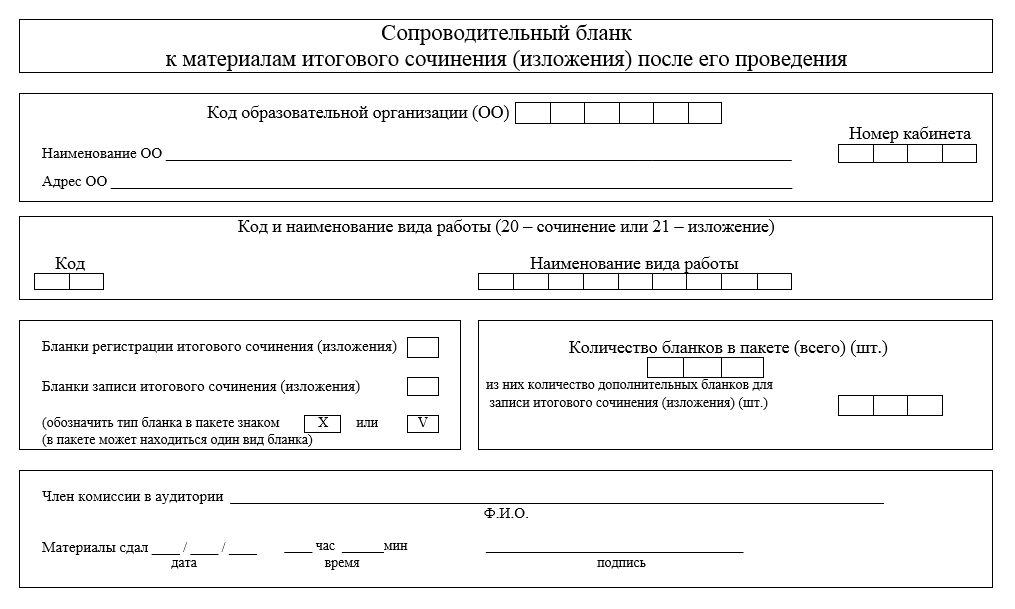 Руководителю образовательной организации____________________Руководителю образовательной организации____________________Руководителю образовательной организации____________________Руководителю образовательной организации____________________Руководителю образовательной организации____________________Руководителю образовательной организации____________________Руководителю образовательной организации____________________Руководителю образовательной организации____________________Руководителю образовательной организации____________________Руководителю образовательной организации____________________Руководителю образовательной организации____________________Руководителю образовательной организации____________________Руководителю образовательной организации____________________Руководителю образовательной организации____________________Руководителю образовательной организации____________________заявлениезаявлениезаявлениезаявлениезаявлениезаявлениезаявлениезаявлениезаявлениезаявлениезаявлениезаявлениезаявлениезаявлениеЯ,Дата рождения:чч.мм.ггСерияНомерПол:мужскойженскийсочинении            изложенииКонтактный телефон()--КОМУ____________________КОМУ____________________КОМУ____________________КОМУ____________________КОМУ____________________КОМУ____________________КОМУ____________________КОМУ____________________КОМУ____________________КОМУ____________________КОМУ____________________КОМУ____________________КОМУ____________________КОМУ____________________КОМУ____________________заявлениезаявлениезаявлениезаявлениезаявлениезаявлениезаявлениезаявлениезаявлениезаявлениезаявлениезаявлениезаявлениезаявлениеЯ,Дата рождения:чч.мм.ггСерияНомерПол:мужскойженскийсочинении            изложенииКонтактный телефон()--Акт об удалении участника итогового сочинения (изложения)Акт об удалении участника итогового сочинения (изложения)Акт об удалении участника итогового сочинения (изложения)Акт об удалении участника итогового сочинения (изложения)Акт об удалении участника итогового сочинения (изложения)Акт об удалении участника итогового сочинения (изложения)Акт об удалении участника итогового сочинения (изложения)Акт об удалении участника итогового сочинения (изложения)Акт об удалении участника итогового сочинения (изложения)Акт об удалении участника итогового сочинения (изложения)Акт об удалении участника итогового сочинения (изложения)Акт об удалении участника итогового сочинения (изложения)Акт об удалении участника итогового сочинения (изложения)Акт об удалении участника итогового сочинения (изложения)Акт об удалении участника итогового сочинения (изложения)Акт об удалении участника итогового сочинения (изложения)Акт об удалении участника итогового сочинения (изложения)Акт об удалении участника итогового сочинения (изложения)Акт об удалении участника итогового сочинения (изложения)Акт об удалении участника итогового сочинения (изложения)Акт об удалении участника итогового сочинения (изложения)Акт об удалении участника итогового сочинения (изложения)Акт об удалении участника итогового сочинения (изложения)Акт об удалении участника итогового сочинения (изложения)Акт об удалении участника итогового сочинения (изложения)СерияНомерДата чч.мм.гг